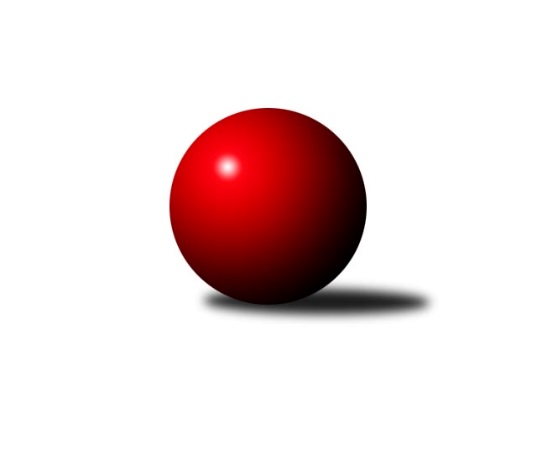 Č.10Ročník 2008/2009	16.11.2008Nejlepšího výkonu v tomto kole: 2544 dosáhlo družstvo: TJ Opava ˝D˝Krajský přebor MS 2008/2009Výsledky 10. kolaSouhrnný přehled výsledků:TJ Sokol Michálkovice ˝B˝	- TJ Spartak Bílovec ˝A˝	8:8	2341:2343		15.11.KK Hranice ˝A˝	- TJ Sokol Dobroslavice ˝A˝	14:2	2522:2362		15.11.TJ Nový Jičín ˝A˝	- TJ Unie Hlubina ˝A˝	6:10	2402:2410		15.11.TJ Sokol Bohumín ˝A˝	- KK Minerva Opava ˝B˝	12:4	2349:2278		15.11.TJ Opava ˝D˝	- TJ Frenštát p.R.˝A˝	14:2	2544:2310		15.11.TJ Sokol Sedlnice ˝B˝	- TJ VOKD Poruba ˝B˝	6:10	2478:2492		15.11.TJ Sokol Chvalíkovice ˝B˝	- SKK Ostrava B	14:2	2452:2402		16.11.Tabulka družstev:	1.	TJ Unie Hlubina ˝A˝	10	9	0	1	116 : 44 	 	 2453	18	2.	TJ Sokol Bohumín ˝A˝	10	8	0	2	110 : 50 	 	 2409	16	3.	KK Hranice ˝A˝	10	7	2	1	104 : 56 	 	 2446	16	4.	TJ Spartak Bílovec ˝A˝	10	5	2	3	82 : 78 	 	 2405	12	5.	TJ Opava ˝D˝	10	5	1	4	88 : 72 	 	 2384	11	6.	TJ Sokol Chvalíkovice ˝B˝	10	4	2	4	80 : 80 	 	 2440	10	7.	TJ VOKD Poruba ˝B˝	10	5	0	5	77 : 83 	 	 2380	10	8.	KK Minerva Opava ˝B˝	10	4	1	5	71 : 89 	 	 2352	9	9.	TJ Sokol Michálkovice ˝B˝	10	3	2	5	76 : 84 	 	 2424	8	10.	SKK Ostrava B	10	3	1	6	76 : 84 	 	 2426	7	11.	TJ Nový Jičín ˝A˝	10	3	1	6	71 : 89 	 	 2335	7	12.	TJ Frenštát p.R.˝A˝	10	3	1	6	57 : 103 	 	 2382	7	13.	TJ Sokol Dobroslavice ˝A˝	10	2	1	7	52 : 108 	 	 2353	5	14.	TJ Sokol Sedlnice ˝B˝	10	1	2	7	60 : 100 	 	 2358	4Podrobné výsledky kola:	 TJ Sokol Michálkovice ˝B˝	2341	8:8	2343	TJ Spartak Bílovec ˝A˝	Petr Jurášek	 	 403 	 0 		403 	 2:0 	 400 	 	400 	 0		Karel Šnajdárek	Oldřich Bidrman	 	 373 	 0 		373 	 0:2 	 392 	 	392 	 0		Emil Rubáč	Zdeněk Zhýbala	 	 396 	 0 		396 	 2:0 	 388 	 	388 	 0		Rostislav Klazar	Lukáš Jurášek	 	 393 	 0 		393 	 2:0 	 351 	 	351 	 0		Jaroslav Černý	Jan Zych	 	 390 	 0 		390 	 2:0 	 389 	 	389 	 0		Karel Mareček	Daniel Dudek	 	 386 	 0 		386 	 0:2 	 423 	 	423 	 0		Vladimír Štacharozhodčí: Nejlepší výkon utkání: 423 - Vladimír Štacha	 KK Hranice ˝A˝	2522	14:2	2362	TJ Sokol Dobroslavice ˝A˝	Jiří Terrich	 	 438 	 0 		438 	 2:0 	 391 	 	391 	 0		Josef Vávra	Petr  Pavelka ml	 	 419 	 0 		419 	 2:0 	 388 	 	388 	 0		Karel Kuchař	Jan Lenhart	 	 392 	 0 		392 	 0:2 	 419 	 	419 	 0		Ivo Kovařík	Petr  Pavelka st	 	 435 	 0 		435 	 2:0 	 408 	 	408 	 0		Martin Třečák	Stanislav Podzemný	 	 408 	 0 		408 	 2:0 	 374 	 	374 	 0		Pavel Babiš	Karel Pitrun	 	 430 	 0 		430 	 2:0 	 382 	 	382 	 0		Vladimír Trojekrozhodčí: Nejlepší výkon utkání: 438 - Jiří Terrich	 TJ Nový Jičín ˝A˝	2402	6:10	2410	TJ Unie Hlubina ˝A˝	Alexej Kudělka	 	 389 	 0 		389 	 0:2 	 413 	 	413 	 0		Michal Babinec  st	Libor Jurečka	 	 384 	 0 		384 	 0:2 	 386 	 	386 	 0		René Gazdík	Lubomír Camfrla	 	 420 	 0 		420 	 2:0 	 409 	 	409 	 0		Michal Zatyko	Jan Pospěch	 	 405 	 0 		405 	 2:0 	 392 	 	392 	 0		Michal Hejtmánek	Josef Zavacký	 	 406 	 0 		406 	 2:0 	 399 	 	399 	 0		František Oliva	Michal Pavič	 	 398 	 0 		398 	 0:2 	 411 	 	411 	 0		Petr Chodurarozhodčí: Nejlepší výkon utkání: 420 - Lubomír Camfrla	 TJ Sokol Bohumín ˝A˝	2349	12:4	2278	KK Minerva Opava ˝B˝	Petr Kuttler	 	 368 	 0 		368 	 0:2 	 414 	 	414 	 0		David Stromský	Miroslav Paloc	 	 398 	 0 		398 	 2:0 	 358 	 	358 	 0		Renáta Smijová	Vladimír Šipula	 	 386 	 0 		386 	 2:0 	 340 	 	340 	 0		Tomáš Král	Karol Nitka	 	 367 	 0 		367 	 0:2 	 383 	 	383 	 0		Karel Vágner	Josef Kuzma	 	 404 	 0 		404 	 2:0 	 379 	 	379 	 0		Zdeněk Štohanzl	Pavel Niesyt	 	 426 	 0 		426 	 2:0 	 404 	 	404 	 0		Vladimír Staněkrozhodčí: Nejlepší výkon utkání: 426 - Pavel Niesyt	 TJ Opava ˝D˝	2544	14:2	2310	TJ Frenštát p.R.˝A˝	Josef Klapetek	 	 231 	 196 		427 	 2:0 	 370 	 	181 	 189		Vladimír Vojkůvka	Rudolf Tvrdoň	 	 201 	 228 		429 	 2:0 	 389 	 	191 	 198		Jaroslav  Petr	Jana Tvrdoňová	 	 217 	 224 		441 	 2:0 	 376 	 	171 	 205		Tomáš Binek	Lubomír Škrobánek	 	 226 	 209 		435 	 2:0 	 377 	 	195 	 182		Zdeněk Bordovský	Michal Blažek	 	 214 	 192 		406 	 2:0 	 387 	 	192 	 195		Miroslav  Makový	Milan Franer	 	 192 	 214 		406 	 0:2 	 411 	 	200 	 211		Milan  Kučerarozhodčí: Nejlepší výkon utkání: 441 - Jana Tvrdoňová	 TJ Sokol Sedlnice ˝B˝	2478	6:10	2492	TJ VOKD Poruba ˝B˝	Michaela Tobolová	 	 424 	 0 		424 	 0:2 	 439 	 	439 	 0		Vojtěch Turlej	Petr Sobotík	 	 416 	 0 		416 	 2:0 	 393 	 	393 	 0		František Křák	Radek Mikulský	 	 418 	 0 		418 	 0:2 	 436 	 	436 	 0		Vladimír Rada	Břetislav Mrkvica	 	 391 	 0 		391 	 2:0 	 383 	 	383 	 0		Tomáš Foniok	Jaroslav Chvostek	 	 403 	 0 		403 	 0:2 	 429 	 	429 	 0		Jan Žídek	Jaroslav Tobola	 	 426 	 0 		426 	 2:0 	 412 	 	412 	 0		Jaroslav Kleknerrozhodčí: Nejlepší výkon utkání: 439 - Vojtěch Turlej	 TJ Sokol Chvalíkovice ˝B˝	2452	14:2	2402	SKK Ostrava B	Jan Chovanec	 	 397 	 0 		397 	 0:2 	 435 	 	435 	 0		Zdeněk Kuna	Zdeněk Kubinec	 	 409 	 0 		409 	 2:0 	 381 	 	381 	 0		Vladimír Korta	Jakub Hendrych	 	 408 	 0 		408 	 2:0 	 386 	 	386 	 0		Petr Šebestík	Pavel Jašek	 	 396 	 0 		396 	 2:0 	 391 	 	391 	 0		Jan Polášek	Roman Beinhauer	 	 414 	 0 		414 	 2:0 	 388 	 	388 	 0		Tomáš Polášek	Josef Hendrych	 	 428 	 0 		428 	 2:0 	 421 	 	421 	 0		Pavel Gerlichrozhodčí: Nejlepší výkon utkání: 435 - Zdeněk KunaPořadí jednotlivců:	jméno hráče	družstvo	celkem	plné	dorážka	chyby	poměr kuž.	Maximum	1.	Pavel Gerlich 	SKK Ostrava B	436.00	292.3	143.8	3.5	4/6	(458)	2.	Roman Beinhauer 	TJ Sokol Chvalíkovice ˝B˝	432.50	282.2	150.3	2.3	3/4	(459)	3.	Daniel Dudek 	TJ Sokol Michálkovice ˝B˝	431.27	286.5	144.8	3.4	5/6	(465)	4.	Petr Jurášek 	TJ Sokol Michálkovice ˝B˝	423.79	287.1	136.7	4.1	6/6	(484)	5.	Karel Pitrun 	KK Hranice ˝A˝	420.42	284.1	136.3	5.2	6/6	(448)	6.	Michal Zatyko 	TJ Unie Hlubina ˝A˝	417.90	278.4	139.6	3.0	5/6	(436)	7.	Vladimír Hudec 	KK Hranice ˝A˝	416.94	279.4	137.6	4.5	4/6	(462)	8.	Michal Babinec  ml 	TJ Unie Hlubina ˝A˝	415.19	290.4	124.8	3.9	4/6	(452)	9.	Zdeněk Zhýbala 	TJ Sokol Michálkovice ˝B˝	414.60	279.5	135.1	3.2	5/6	(430)	10.	Michal Pavič 	TJ Nový Jičín ˝A˝	413.10	281.1	132.0	4.7	5/6	(437)	11.	Petr  Pavelka st 	KK Hranice ˝A˝	412.33	277.3	135.1	3.7	6/6	(446)	12.	Milan  Kučera 	TJ Frenštát p.R.˝A˝	412.14	279.3	132.9	4.6	7/7	(429)	13.	Ivo Kovařík 	TJ Sokol Dobroslavice ˝A˝	411.87	289.7	122.2	5.2	6/6	(439)	14.	Vladimír Štacha 	TJ Spartak Bílovec ˝A˝	411.80	285.8	126.0	6.8	6/6	(434)	15.	František Oliva 	TJ Unie Hlubina ˝A˝	411.00	280.0	131.0	3.2	6/6	(450)	16.	Vladimír Korta 	SKK Ostrava B	409.97	280.0	130.0	2.7	6/6	(443)	17.	Pavel Niesyt 	TJ Sokol Bohumín ˝A˝	409.60	272.7	136.9	3.9	6/6	(446)	18.	Michal Hejtmánek 	TJ Unie Hlubina ˝A˝	409.40	280.7	128.7	4.5	6/6	(462)	19.	Antonín Hendrych 	TJ Sokol Chvalíkovice ˝B˝	409.20	281.3	127.9	5.2	4/4	(431)	20.	Jaroslav Tobola 	TJ Sokol Sedlnice ˝B˝	409.05	273.3	135.8	4.3	4/6	(440)	21.	Petr Chodura 	TJ Unie Hlubina ˝A˝	408.70	286.3	122.4	5.7	5/6	(432)	22.	Karel Šnajdárek 	TJ Spartak Bílovec ˝A˝	408.60	279.5	129.1	3.9	6/6	(433)	23.	Štefan Dendis 	TJ Sokol Bohumín ˝A˝	408.50	283.4	125.1	6.4	6/6	(435)	24.	Tomáš Polášek 	SKK Ostrava B	408.44	277.6	130.9	5.4	6/6	(455)	25.	Zdeněk Michna 	TJ Frenštát p.R.˝A˝	408.33	283.1	125.2	6.3	5/7	(448)	26.	Josef Zavacký 	TJ Nový Jičín ˝A˝	408.00	285.0	123.1	4.0	5/6	(429)	27.	Vladimír Šipula 	TJ Sokol Bohumín ˝A˝	407.60	273.7	133.9	3.8	5/6	(433)	28.	Michal Babinec  st 	TJ Unie Hlubina ˝A˝	407.25	270.6	136.7	2.9	4/6	(441)	29.	Petr Šebestík 	SKK Ostrava B	407.12	284.6	122.5	7.1	5/6	(441)	30.	Zdeněk Kuna 	SKK Ostrava B	406.88	285.8	121.1	7.0	6/6	(454)	31.	František Křák 	TJ VOKD Poruba ˝B˝	406.43	279.2	127.2	5.5	6/6	(427)	32.	Josef Klapetek 	TJ Opava ˝D˝	406.38	279.1	127.3	4.9	4/6	(445)	33.	Jan Zych 	TJ Sokol Michálkovice ˝B˝	406.20	277.3	129.0	3.7	5/6	(421)	34.	Vladimír Staněk 	KK Minerva Opava ˝B˝	406.07	283.9	122.2	5.9	6/6	(431)	35.	Lubomír Škrobánek 	TJ Opava ˝D˝	405.60	282.4	123.2	5.6	6/6	(435)	36.	Zdeněk Kubinec 	TJ Sokol Chvalíkovice ˝B˝	405.30	288.7	116.7	5.3	4/4	(417)	37.	Pavel Jašek 	TJ Sokol Chvalíkovice ˝B˝	404.87	286.1	118.8	6.5	3/4	(421)	38.	Jaroslav Chvostek 	TJ Sokol Sedlnice ˝B˝	404.52	278.5	126.0	4.1	5/6	(459)	39.	Karel Škrobánek 	TJ Opava ˝D˝	404.40	280.4	124.0	6.5	5/6	(456)	40.	Radek Škarka 	TJ Nový Jičín ˝A˝	404.07	284.9	119.2	3.7	5/6	(434)	41.	Pavel Šmydke 	TJ Spartak Bílovec ˝A˝	403.38	276.4	127.0	6.0	4/6	(422)	42.	Jaromír Matějek 	TJ Frenštát p.R.˝A˝	402.71	277.9	124.8	7.7	6/7	(433)	43.	Břetislav Mrkvica 	TJ Sokol Sedlnice ˝B˝	402.38	279.8	122.6	6.4	4/6	(428)	44.	Jiří Terrich 	KK Hranice ˝A˝	402.33	276.9	125.4	6.3	4/6	(438)	45.	Petr  Pavelka ml 	KK Hranice ˝A˝	402.10	275.6	126.5	5.5	6/6	(443)	46.	Jaroslav Klekner 	TJ VOKD Poruba ˝B˝	401.87	279.2	122.7	4.7	6/6	(459)	47.	Stanislav Podzemný 	KK Hranice ˝A˝	401.44	279.2	122.2	7.7	5/6	(437)	48.	Josef Kuzma 	TJ Sokol Bohumín ˝A˝	401.33	277.7	123.6	6.8	6/6	(430)	49.	René Gazdík 	TJ Unie Hlubina ˝A˝	400.67	272.8	127.9	3.7	6/6	(418)	50.	Zdeněk Štohanzl 	KK Minerva Opava ˝B˝	400.36	278.9	121.5	6.1	5/6	(428)	51.	Jan Chovanec 	TJ Sokol Chvalíkovice ˝B˝	399.78	280.1	119.7	8.5	3/4	(429)	52.	Karol Nitka 	TJ Sokol Bohumín ˝A˝	399.67	283.8	115.9	5.8	6/6	(427)	53.	Karel Kuchař 	TJ Sokol Dobroslavice ˝A˝	399.25	285.0	114.3	6.3	5/6	(441)	54.	Lubomír Camfrla 	TJ Nový Jičín ˝A˝	398.79	277.4	121.4	6.6	6/6	(466)	55.	Jan Žídek 	TJ VOKD Poruba ˝B˝	398.72	278.4	120.4	6.6	5/6	(429)	56.	Kamil Bartoš 	KK Hranice ˝A˝	398.58	278.5	120.1	7.9	4/6	(409)	57.	Jan Král 	KK Minerva Opava ˝B˝	398.16	275.6	122.5	4.8	5/6	(427)	58.	Karel Vágner 	KK Minerva Opava ˝B˝	397.07	269.7	127.4	6.1	5/6	(436)	59.	Petr Frank 	KK Minerva Opava ˝B˝	397.05	278.9	118.2	5.8	5/6	(421)	60.	Rudolf Tvrdoň 	TJ Opava ˝D˝	396.63	273.6	123.0	6.2	6/6	(440)	61.	Jana Tvrdoňová 	TJ Opava ˝D˝	396.58	278.5	118.1	4.5	6/6	(441)	62.	Karel Mareček 	TJ Spartak Bílovec ˝A˝	396.55	271.8	124.8	7.9	5/6	(436)	63.	Jan Polášek 	SKK Ostrava B	396.40	279.1	117.3	8.0	5/6	(447)	64.	Martin Třečák 	TJ Sokol Dobroslavice ˝A˝	395.60	268.0	127.6	4.0	6/6	(423)	65.	Vladimír Rada 	TJ VOKD Poruba ˝B˝	395.00	274.3	120.8	7.5	6/6	(436)	66.	Miroslav Nosek 	TJ Sokol Chvalíkovice ˝B˝	393.75	277.8	115.9	6.9	4/4	(413)	67.	Josef Vávra 	TJ Sokol Dobroslavice ˝A˝	392.55	269.5	123.1	5.6	5/6	(417)	68.	Jaroslav  Petr 	TJ Frenštát p.R.˝A˝	391.93	268.0	123.9	6.2	7/7	(424)	69.	Oldřich Bidrman 	TJ Sokol Michálkovice ˝B˝	390.93	276.4	114.5	8.6	5/6	(414)	70.	Miroslav Paloc 	TJ Sokol Bohumín ˝A˝	390.50	272.4	118.1	6.7	6/6	(412)	71.	Michal Blažek 	TJ Opava ˝D˝	390.25	271.6	118.6	8.1	4/6	(434)	72.	Petr Sobotík 	TJ Sokol Sedlnice ˝B˝	389.10	275.3	113.8	7.3	6/6	(465)	73.	Vladimír Vojkůvka 	TJ Frenštát p.R.˝A˝	388.10	273.4	114.7	8.4	5/7	(423)	74.	Emil Rubáč 	TJ Spartak Bílovec ˝A˝	388.10	273.5	114.7	8.4	5/6	(419)	75.	Milan Franer 	TJ Opava ˝D˝	387.03	281.0	106.0	9.0	6/6	(449)	76.	Tomáš Foniok 	TJ VOKD Poruba ˝B˝	386.40	274.9	111.5	7.9	5/6	(408)	77.	Jaroslav Černý 	TJ Spartak Bílovec ˝A˝	385.33	265.1	120.3	7.1	5/6	(415)	78.	Tomáš Binek 	TJ Frenštát p.R.˝A˝	385.06	269.7	115.4	7.7	6/7	(417)	79.	Renáta Smijová 	KK Minerva Opava ˝B˝	384.55	271.7	112.9	8.1	5/6	(416)	80.	Vladimír Trojek 	TJ Sokol Dobroslavice ˝A˝	380.40	278.9	101.5	10.5	5/6	(416)	81.	Jan Pospěch 	TJ Nový Jičín ˝A˝	378.69	272.5	106.2	7.8	4/6	(425)	82.	Lukáš Jurášek 	TJ Sokol Michálkovice ˝B˝	376.96	269.3	107.7	9.0	6/6	(413)	83.	Libor Jurečka 	TJ Nový Jičín ˝A˝	372.38	264.9	107.5	6.5	4/6	(405)	84.	Alexej Kudělka 	TJ Nový Jičín ˝A˝	371.44	268.4	103.0	11.9	4/6	(414)	85.	Jiří Hradil 	TJ Nový Jičín ˝A˝	354.42	260.3	94.2	13.6	4/6	(423)		Vojtěch Turlej 	TJ VOKD Poruba ˝B˝	433.83	299.3	134.5	4.5	2/6	(447)		Petr Kuběna 	TJ Frenštát p.R.˝A˝	432.00	309.0	123.0	6.0	1/7	(432)		Josef Hendrych 	TJ Sokol Chvalíkovice ˝B˝	430.20	293.0	137.2	4.4	2/4	(450)		Beáta Jašková 	TJ Opava ˝D˝	423.00	298.0	125.0	7.0	1/6	(423)		David Stromský 	KK Minerva Opava ˝B˝	414.00	285.0	129.0	4.0	1/6	(414)		Zdeněk Pavlík 	TJ Frenštát p.R.˝A˝	411.63	280.3	131.4	2.9	2/7	(450)		Karel Ridl 	TJ Sokol Dobroslavice ˝A˝	411.50	285.0	126.5	3.5	2/6	(423)		Milan Binar 	TJ Spartak Bílovec ˝A˝	408.67	275.2	133.5	2.3	3/6	(428)		Jakub Hendrych 	TJ Sokol Chvalíkovice ˝B˝	408.00	275.0	133.0	5.0	1/4	(408)		Jiří Sequens 	TJ Spartak Bílovec ˝A˝	407.00	266.0	141.0	4.0	1/6	(407)		Richard Šimek 	TJ VOKD Poruba ˝B˝	404.00	274.0	130.0	7.0	1/6	(404)		Helena Martinčáková 	TJ VOKD Poruba ˝B˝	404.00	279.0	125.0	4.0	1/6	(404)		Renáta Janyšková 	TJ Sokol Sedlnice ˝B˝	403.00	274.3	128.7	8.0	3/6	(414)		Jan Lenhart 	KK Hranice ˝A˝	403.00	280.0	123.0	5.5	2/6	(414)		Josef Jurášek 	TJ Sokol Michálkovice ˝B˝	400.50	286.0	114.5	4.0	2/6	(410)		Dan  Šodek 	SKK Ostrava B	400.00	263.5	136.5	4.5	2/6	(428)		Rostislav Klazar 	TJ Spartak Bílovec ˝A˝	400.00	277.7	122.3	6.0	3/6	(414)		Oldřich Stolařík 	SKK Ostrava B	398.00	274.0	124.0	4.0	1/6	(398)		Jaroslav Hrabuška 	TJ VOKD Poruba ˝B˝	397.00	300.0	97.0	6.0	1/6	(397)		Jiří Chvostek 	TJ Sokol Sedlnice ˝B˝	395.67	277.4	118.2	6.3	3/6	(426)		Ivan Walder 	TJ Sokol Sedlnice ˝B˝	394.50	256.5	138.0	7.0	2/6	(397)		Michaela Tobolová 	TJ Sokol Sedlnice ˝B˝	392.50	266.3	126.2	7.0	3/6	(424)		Adam Chvostek 	TJ Sokol Sedlnice ˝B˝	392.00	269.0	123.0	5.0	1/6	(392)		Antonín Struppel 	TJ Sokol Dobroslavice ˝A˝	391.89	267.1	124.8	6.7	3/6	(430)		Jaromír Piska 	TJ Sokol Bohumín ˝A˝	390.50	267.5	123.0	4.5	1/6	(404)		Stanislav Brejcha 	TJ Sokol Sedlnice ˝B˝	390.00	271.5	118.5	6.5	2/6	(397)		Sabina Trulejová 	TJ Sokol Chvalíkovice ˝B˝	389.00	268.0	121.0	2.0	2/4	(416)		Zdeněk Navrátil 	TJ Nový Jičín ˝A˝	389.00	275.0	114.0	4.0	1/6	(389)		Lumír Kocián 	TJ Sokol Dobroslavice ˝A˝	389.00	278.0	111.0	11.0	1/6	(389)		Ladislav Mrakvia 	TJ VOKD Poruba ˝B˝	388.00	282.0	106.0	5.0	1/6	(388)		Antonín Břenek 	TJ Spartak Bílovec ˝A˝	388.00	290.0	98.0	11.0	1/6	(388)		Jakub Telařík 	TJ Sokol Sedlnice ˝B˝	387.22	275.7	111.6	8.0	3/6	(409)		Josef Paulus 	TJ Sokol Michálkovice ˝B˝	387.00	253.0	134.0	2.0	1/6	(387)		Radek Mikulský 	TJ Sokol Sedlnice ˝B˝	387.00	273.5	113.5	7.5	2/6	(418)		Rostislav Hrbáč 	SKK Ostrava B	387.00	275.0	112.0	9.0	1/6	(387)		Ján Pelikán 	TJ Nový Jičín ˝A˝	386.00	260.0	126.0	3.0	2/6	(396)		Roman Honl 	TJ Sokol Bohumín ˝A˝	385.50	262.0	123.5	4.5	1/6	(411)		Jiří Koloděj 	SKK Ostrava B	385.50	265.5	120.0	9.0	2/6	(400)		Tereza Kovalová 	TJ Sokol Michálkovice ˝B˝	385.00	289.0	96.0	12.0	1/6	(385)		Miroslav  Makový 	TJ Frenštát p.R.˝A˝	382.50	269.5	113.0	7.5	2/7	(387)		Jaroslav Jurášek 	TJ Sokol Michálkovice ˝B˝	382.00	267.0	115.0	6.5	2/6	(388)		Radmila Pastvová 	TJ Unie Hlubina ˝A˝	381.00	268.0	113.0	4.0	1/6	(381)		Petr Oravec 	TJ VOKD Poruba ˝B˝	378.83	267.2	111.7	10.5	3/6	(418)		Tomáš Houda 	TJ Sokol Dobroslavice ˝A˝	378.33	274.2	104.2	9.3	3/6	(405)		Jakub Hájek 	TJ VOKD Poruba ˝B˝	377.00	264.0	113.0	9.0	1/6	(377)		Ondřej Malich 	TJ Sokol Sedlnice ˝B˝	374.00	275.0	99.0	11.0	1/6	(374)		Zdeněk Bordovský 	TJ Frenštát p.R.˝A˝	371.00	267.5	103.5	11.5	2/7	(377)		Pavel Babiš 	TJ Sokol Dobroslavice ˝A˝	370.00	270.0	100.0	9.5	2/6	(374)		Tomáš Král 	KK Minerva Opava ˝B˝	367.67	269.3	98.4	10.5	3/6	(417)		Petr Kuttler 	TJ Sokol Bohumín ˝A˝	366.50	268.5	98.0	6.0	2/6	(368)		Emilie Deigruberová 	TJ VOKD Poruba ˝B˝	363.00	252.0	111.0	6.0	1/6	(363)		Rajmund Tioka 	TJ Sokol Dobroslavice ˝A˝	361.00	249.0	112.0	9.0	1/6	(361)		Karel Procházka 	TJ Sokol Michálkovice ˝B˝	359.00	245.0	114.0	9.0	1/6	(359)		Miroslav Svider 	TJ Sokol Dobroslavice ˝A˝	355.00	248.0	107.0	10.0	1/6	(355)		Jan Schwarzer 	TJ Sokol Sedlnice ˝B˝	355.00	266.0	89.0	14.0	2/6	(366)		David Smahel 	TJ Sokol Dobroslavice ˝A˝	349.00	261.0	88.0	14.0	1/6	(349)		Vlastimil Trulej 	TJ Sokol Chvalíkovice ˝B˝	347.00	243.0	104.0	11.0	1/4	(347)		Břetislav Ermis 	TJ Sokol Sedlnice ˝B˝	343.00	257.0	86.0	12.0	1/6	(343)		Miroslav Böhm 	SKK Ostrava B	325.00	236.0	89.0	15.0	1/6	(325)Sportovně technické informace:Starty náhradníků:registrační číslo	jméno a příjmení 	datum startu 	družstvo	číslo startu
Hráči dopsaní na soupisku:registrační číslo	jméno a příjmení 	datum startu 	družstvo	Program dalšího kola:11. kolo22.11.2008	so	9:00	KK Minerva Opava ˝B˝ - KK Hranice ˝A˝	22.11.2008	so	9:00	TJ Spartak Bílovec ˝A˝ - TJ Sokol Bohumín ˝A˝	22.11.2008	so	9:00	SKK Ostrava B - TJ Nový Jičín ˝A˝	22.11.2008	so	9:00	TJ VOKD Poruba ˝B˝ - TJ Sokol Chvalíkovice ˝B˝	22.11.2008	so	10:00	TJ Unie Hlubina ˝A˝ - TJ Sokol Michálkovice ˝B˝	22.11.2008	so	12:00	TJ Opava ˝D˝ - TJ Sokol Sedlnice ˝B˝	23.11.2008	ne	9:00	TJ Frenštát p.R.˝A˝ - TJ Sokol Dobroslavice ˝A˝	Nejlepší šestka kola - absolutněNejlepší šestka kola - absolutněNejlepší šestka kola - absolutněNejlepší šestka kola - absolutněNejlepší šestka kola - dle průměru kuželenNejlepší šestka kola - dle průměru kuželenNejlepší šestka kola - dle průměru kuželenNejlepší šestka kola - dle průměru kuželenNejlepší šestka kola - dle průměru kuželenPočetJménoNázev týmuVýkonPočetJménoNázev týmuPrůměr (%)Výkon1xJana TvrdoňováTJ Opava D4412xZdeněk KunaSKK B110.274352xVojtěch TurlejVOKD B4391xVladimír ŠtachaBílovec A108.994232xJiří TerrichHranice A4382xPavel NiesytBohumín A108.954261xVladimír RadaVOKD B4361xJana TvrdoňováTJ Opava D108.864413xPetr  Pavelka stHranice A4352xJosef HendrychChvalíkov. B108.54282xZdeněk KunaSKK B4351xJiří TerrichHranice A108.18438